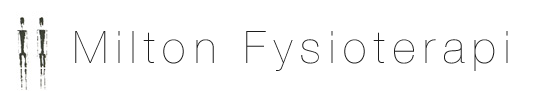 Milton fysioterapi i Gørløse søger indlejerDin kommende arbejdsplads er en mindre, veletableret klinik der har eksisteret siden 2003, pt med venteliste. Dine kolleger vil blive 4 fysioterapeuter og en osteopat, der alle lægger vægt på stor faglighed, sparring og udvikling, vi prioriterer desuden kollegialt samvær og højt humør.Du vil få mulighed for et bredt spektrum af patienter, hovedparten manuelle patienter, men med rig mulighed for såvel individuelle træningspatienter, mindre holdtræninger (vi har træningssal med plads til max 6 deltagere) samt hjemmebehandlinger.Vi søger en fysioterapeut som indlejer 30+ timer pr. uge.Du er den rette, hvis du ønsker at arbejde selvstændigt, med stort engagement og med ønsket om at gøre dit bedste hver gang, hvis du sætter pris på udvikling og dygtiggørelse, hvis du er en humørspreder og sætter en ære i at give patienter en kompetent og imødekommende oplevelse hver gang.Bil er ikke et krav, men en fordel da hjemmebehandlinger vil forekomme.Skulle ovenstående have fanget din interesse, send da en ansøgning til dm@milton-fysioterapi.dkAnsøgningsfrist: 24/5-2021Første arbejdsdag: Hurtigst muligt